2124   Travel Turkey Turizm Fuarı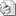 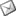 Sayı     : 2009/ 2124  Birliğimiz Turizm ve Ticaret alanındaki çalışmaları çerçevesinde; İzmir’ de gerçekleştirilecek olan Travel Turkey Turizm Fuarı’nda; son iki yıldır olduğu gibi, bu yıl da İzmir Fuar alanı 2 No’lu Hol, A - 115 No.lu stantta katılımcı olarak yer alacaktır.Uluslar arası nitelik taşıyan ve ülkemiz için olduğu gibi İzmir’ in de turizm potansiyelini gözler önüne serecek olan bu fuar 10 – 13 Aralık 2009 tarihlerinde İzmir Fuar alanında gerçekleşecektir.Fuarın resmi açılışı 10 Aralık 2009 Perşembe günü saat 11.00’ de yapılacak olup açılışa katılımınız ve fuar süresince birlik standının şahsınızda yöneticileriniz ve üyeleriniz ile birlikte ziyaret etmeniz hususunda gereğini rica ederiz.Özcan KILKIŞ                                                                                                  İbrahim BAYRAM Genel Sekreter                                                                                                  Başkan Vekili